Interview face caméra Grille de préparation & d’analyse Message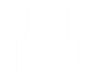 MessageAvoir une démarche communicationnelle maîtrisée et réfléchie (objectifs, message, public).  MAÎTRISER LE SUJET Avoir une démarche communicationnelle maîtrisée et réfléchie (objectifs, message, public).  MAÎTRISER LE SUJET Contexte : démarche ou réponse ? Contexte : démarche ou réponse ? UN MESSAGE CLAIR   ANALYSEQu’est-ce que l’on veut dire ?UN PUBLIC CIBLÉ   ANALYSEÀ qui s’adresse t-on ? DES OBJECTIFS DÉFINIS   ANALYSEQuel est le but visé ? Cadre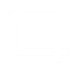 CadreRéfléchir au lieu, à la technique, à l’horaire, à la logistique, faire des repérages et avoir un plan B !  MAÎTRISER L’ENVIRONNEMENT Réfléchir au lieu, à la technique, à l’horaire, à la logistique, faire des repérages et avoir un plan B !  MAÎTRISER L’ENVIRONNEMENT LE LIEU  ANALYSEQue veut-on montrer ? Quelle ambiance ?LES OBJETS   ANALYSEUn objet = une signification LA LUMIÈRE   ANALYSELa lumière crée l’espace LES COULEURS  ANALYSEChaque couleur a une significationLE LOOK   ANALYSEQuelle impression voulez-vous donner ?Préparation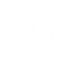 PréparationRédiger une fiche avec des mots clés, s’entrainer devant un miroir, observer … et se relaxer ! MAÎTRISER SON STRESSRédiger une fiche avec des mots clés, s’entrainer devant un miroir, observer … et se relaxer ! MAÎTRISER SON STRESSINTERPRÉTATION VS CONVERSATION ANALYSERédiger une fiche avec des mots clés S’ENTRAINERANALYSEArticulation, voix, micro, posture,…OBSERVERANALYSEModèles, TV, …SE RELAXER  ANALYSETechniques de respiration/lâcher prise/boire Langage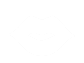 Tenir un discours adéquat, simple, clair avec un bon rythme et un bon volume sonore…. Sans oublier les silences et les respirations ! forme verbale VS forme écrite MAÎTRISER SON DISCOURSANALYSEUN CONTENU ADÉQUAT Importance de chaque mot ANALYSEUN RYTHME ADAPTÉ  Attention aux respirationsANALYSEUN VOLUME PAS TROP BAS  Énergie/confiance  ANALYSEHEU….  L’importance des silencesNon verbal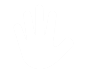 Être attentif à tout ce que votre corps exprime à votre insu !   MAÎTRISER SON CORPS ANALYSELE REGARD  Attention ANALYSELE VISAGE   Expression ANALYSELES MAINS, LES BRAS  Ponctuation ANALYSEL’ATTITUDE  Équilibre et Respiration ANALYSELE  MOUVEMENT  PositionSentiment 1 = insatisfait / 10 = très sastifaitSentiment 1 = insatisfait / 10 = très sastifaitSentiment 1 = insatisfait / 10 = très sastifaitSentiment 1 = insatisfait / 10 = très sastifaitSentiment 1 = insatisfait / 10 = très sastifaitSentiment 1 = insatisfait / 10 = très sastifaitSentiment 1 = insatisfait / 10 = très sastifaitSentiment 1 = insatisfait / 10 = très sastifaitSentiment 1 = insatisfait / 10 = très sastifaitSentiment 1 = insatisfait / 10 = très sastifait12345678910COMMENTAIRES : COMMENTAIRES : COMMENTAIRES : COMMENTAIRES : COMMENTAIRES : COMMENTAIRES : COMMENTAIRES : COMMENTAIRES : COMMENTAIRES : COMMENTAIRES : Bilan Points d’attentionBilan Points d’attentionBilan Points d’attentionBilan Points d’attentionBilan Points d’attentionBilan Points d’attentionBilan Points d’attentionBilan Points d’attentionBilan Points d’attentionBilan Points d’attention